STATUTORY FORM POWER OF ATTORNEY THIS IS AN IMPORTANT LEGAL DOCUMENT. IT CREATES A DURABLE POWER OF 
ATTORNEY FOR FINANCIAL MATTERS. BEFORE EXECUTING THIS DOCUMENT, 
YOU SHOULD KNOW THESE IMPORTANT FACTS: 1. THIS DOCUMENT GIVES THE PERSON YOU DESIGNATE AS YOUR AGENT THE 
POWER TO MAKE DECISIONS CONCERNING YOUR PROPERTY FOR YOU. YOUR 
AGENT WILL BE ABLE TO MAKE DECISIONS AND ACT WITH RESPECT TO YOUR 
PROPERTY (INCLUDING YOUR MONEY) WHETHER OR NOT YOU ARE ABLE TO 
ACT FOR YOURSELF.  2. THIS POWER OF ATTORNEY BECOMES EFFECTIVE IMMEDIATELY UNLESS YOU 
STATE OTHERWISE IN THE SPECIAL INSTRUCTIONS.  3. THIS POWER OF ATTORNEY DOES NOT AUTHORIZE THE AGENT TO MAKE 
HEALTH CARE DECISIONS FOR YOU.  4. THE PERSON YOU DESIGNATE IN THIS DOCUMENT HAS A DUTY TO ACT 
CONSISTENT WITH YOUR DESIRES AS STATED IN THIS DOCUMENT OR 
OTHERWISE MADE KNOWN OR, IF YOUR DESIRES ARE UNKNOWN, TO ACT IN 
YOUR BEST INTERESTS.  5. YOU SHOULD SELECT SOMEONE YOU TRUST TO SERVE AS YOUR AGENT. 
UNLESS YOU SPECIFY OTHERWISE, GENERALLY THE AGENT’S AUTHORITY WILL 
CONTINUE UNTIL YOU DIE OR REVOKE THE POWER OF ATTORNEY OR THE 
AGENT RESIGNS OR IS UNABLE TO ACT FOR YOU.  6. YOUR AGENT IS ENTITLED TO REASONABLE COMPENSATION UNLESS YOU 
STATE OTHERWISE IN THE SPECIAL INSTRUCTIONS.  7. THIS FORM PROVIDES FOR DESIGNATION OF ONE AGENT. IF YOU WISH TO 
NAME MORE THAN ONE AGENT YOU MAY NAME A CO-AGENT IN THE SPECIAL 
INSTRUCTIONS. CO-AGENTS ARE NOT REQUIRED TO ACT TOGETHER UNLESS 
YOU INCLUDE THAT REQUIREMENT IN THE SPECIAL INSTRUCTIONS.  8. IF YOUR AGENT IS UNABLE OR UNWILLING TO ACT FOR YOU, YOUR POWER OF 
ATTORNEY WILL END UNLESS YOU HAVE NAMED A SUCCESSOR AGENT. YOU 
MAY ALSO NAME A SECOND SUCCESSOR AGENT.  9. YOU HAVE THE RIGHT TO REVOKE THE AUTHORITY GRANTED TO THE PERSON 
DESIGNATED IN THIS DOCUMENT.  10. THIS DOCUMENT REVOKES ANY PRIOR DURABLE POWER OF ATTORNEY.  11. IF THERE IS ANYTHING IN THIS DOCUMENT THAT YOU DO NOT UNDERSTAND, 
YOU SHOULD ASK A LAWYER TO EXPLAIN IT TO YOU.  Power of Attorney, NRS 162A.620 (October 1  2019) 1. DESIGNATION OF AGENT.  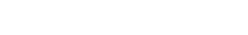 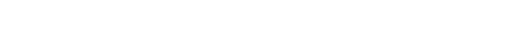 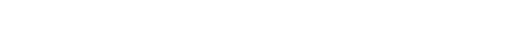 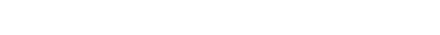 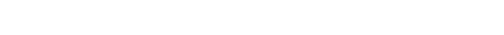 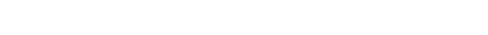 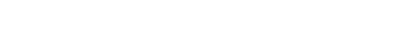 I, (insert your name) _______________________________ do hereby designate and appoint:  Name: __________________________________________________________________ Address: ________________________________________________________________ Telephone Number: _______________________________________________________  as my agent to make decisions for me and in my name, place and stead and for my use and benefit and to exercise the powers as authorized in this document.  2. DESIGNATION OF ALTERNATE AGENT.  (You are not required to designate any alternative agent but you may do so. Any alternative 
agent you designate will be able to make the same decisions as the agent designated above in the 
event that he or she is unable or unwilling to act as your agent. Also, if the agent designated in paragraph 1 is your spouse, his or her designation as your agent is automatically revoked by law 
if your marriage is dissolved.)  	If my agent is unable or unwilling to act for me, then I designate the following person(s) to 
serve as my agent as authorized in this document, such person(s) to serve in the order listed 
below:  A.  First Alternative Agent  Name:  _______________________________________________________________ Address: _____________________________________________________________ Telephone Number: ____________________________________________________ B. Second Alternative Agent  Name:  _______________________________________________________________ Address: _____________________________________________________________ Telephone Number: ____________________________________________________ Power of Attorney, NRS 162A.620 (October 1  2019) 3. OTHER POWERS OF ATTORNEY.  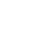 	This Power of Attorney is intended to, and does, revoke any prior Power of Attorney for 
financial matters I have previously executed. 4. NOMINATION OF GUARDIAN.  	If, after execution of this Power of Attorney, proceedings seeking an adjudication of 
incapacity are initiated either for my estate or my person, I hereby nominate as my guardian or 
conservator for consideration by the court my agent herein named, in the order named.  5. GRANT OF GENERAL AUTHORITY.  	I grant my agent and any successor agent(s) general authority to act for me with respect to 
the following subjects:  (INITIAL each subject you want to include in the agent’s general authority. If you wish to grant 
general authority over all of the subjects you may initial “All Preceding Subjects” instead of 
initialing each subject.)  [_____] Real Property [_____] Tangible Personal Property  [_____] Stocks and Bonds  [_____] Commodities and Options  [_____] Banks and Other Financial Institutions  [_____] Safe Deposit Boxes  [_____] Operation of Entity or Business  [_____] Insurance and Annuities  [_____] Estates, Trusts and Other Beneficial Interests  [_____] Legal Affairs, Claims and Litigation  [_____] Personal Maintenance  [_____] Benefits from Governmental Programs or Civil or Military Service  Power of Attorney, NRS 162A.620 (October 1  2019) [_____] Retirement Plans  [_____] Taxes  [_____] All Preceding Subjects  6. GRANT OF SPECIFIC AUTHORITY.  	My agent MAY NOT do any of the following specific acts for me UNLESS I have 
INITIALED the specific authority listed below:  (CAUTION: Granting any of the following will give your agent the authority to take actions that 
could significantly reduce your property or change how your property is distributed at your 
death. INITIAL ONLY the specific authority you WANT to give your agent.)  [_____] Create, amend, revoke or terminate an inter vivos, family, living, irrevocable or  revocable trust  [_____] Make a gift, subject to the limitations of NRS and any special instructions in this   
Power of Attorney  [_____] Create or change rights of survivorship  [_____] Create or change a beneficiary designation  [_____] Waive the principal’s right to be a beneficiary of a joint and survivor annuity,   
including a survivor benefit under a retirement plan  [_____] Exercise fiduciary powers that the principal has authority to delegate  [_____] Disclaim or refuse an interest in property, including a power of appointment  [_____] Consent to placement in an assisted living facility as defined in NRS 422.3962 [_____] Consent to placement in a facility for skilled nursing as defined in NRS 449.0039 [_____] Consent to placement in a secured residential long-term care facility as defined in 
NRS 159.0255 Power of Attorney, NRS 162A.620 (October 1  2019) 7. EXPRESSION OF INTENT CONCERNING LIVING ARRANGEMENTS. 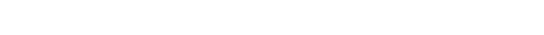 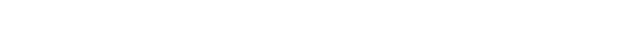 [_____] It is my intention to live in my home as long as it is safe and my medical needs can be 
met. My agent may arrange for a natural person, employee of an agency or provider  
of community-based services to come into my home to provide care for me. When it  
is no longer safe for me to live in my home, I authorize my agent to place me in a   
facility or home that can provide any medical assistance and support in my activities  
of daily living that I require. Before being placed in such a facility or home, I wish for 
my agent to discuss and share information concerning the placement with me.  [_____] It is my intention to live in my home for as long as possible without regard for my 
medical needs, personal safety or ability to engage in activities of daily living. My  
agent may arrange for a natural person, an employee of an agency or a provider of  
community-based services to come into my home and provide care for me. I    
understand that, before I may be placed in a facility or home other than the home in 
which I currently reside, a guardian must be appointed for me.  [_____] I desire for my agent to take the following actions relating to my care: ____________________________________________________________________ ____________________________________________________________________ ____________________________________________________________________ 8. LIMITATION ON AGENT’S AUTHORITY. 	An agent that is not my spouse MAY NOT use my property to benefit the agent or a person 
to whom the agent owes an obligation of support unless I have included that authority in the 
Special Instructions.  9. SPECIAL INSTRUCTIONS OR OTHER OR ADDITIONAL AUTHORITY GRANTED TO 
AGENT: ______________________________________________________________________________ ______________________________________________________________________________ ______________________________________________________________________________ ______________________________________________________________________________ ______________________________________________________________________________ Power of Attorney, NRS 162A.620 (October 1  2019) 10. AUTHORITY OF PRINCIPAL.  Except as otherwise expressly provided in this Power of Attorney, the authority of a principal to 
act on his or her own behalf continues after executing this Power of Attorney and any decision or instruction communicated by the principal supersedes any inconsistent decision or instruction 
communicated by an agent appointed pursuant to this Power of Attorney. 11. DURABILITY AND EFFECTIVE DATE. (INITIAL the clause(s) that applies.) [_____] DURABLE. This Power of Attorney shall not be affected by my subsequent disability 
or incapacity. [_____] SPRINGING POWER. It is my intention and direction that my designated agent, and behalf, may rely on a written medical opinion issued by a licensed medical doctor   
stating that I am disabled or incapacitated, and incapable of managing my affairs, and  
that said medical opinion shall establish whether or not I am under a disability for the  
purpose of establishing the authority of my designated agent to act in accordance with 
this Power of Attorney.  [_____] I wish to have this Power of Attorney become effective on the following date:..... [_____] I wish to have this Power of Attorney end on the following date:..... 12. THIRD PARTY PROTECTION. 	Third parties may rely upon the validity of this Power of Attorney or a copy and the 
representations of my agent as to all matters relating to any power granted to my agent, and no person or agency who relies upon the representation of my agent, or the authority granted by my 
agent, shall incur any liability to me or my estate as a result of permitting my agent to exercise 
any power unless a third party knows or has reason to know this Power of Attorney has 
terminated or is invalid.  13. RELEASE OF INFORMATION. 	I agree to, authorize and allow full release of information, by any government agency, 
business, creditor or third party who may have information pertaining to my assets or income, to 
my agent named herein.  Power of Attorney, NRS 162A.620 (October 1  2019) 14. SIGNATURE AND ACKNOWLEDGMENT. YOU MUST DATE AND SIGN THIS 
POWER OF ATTORNEY. THIS POWER OF ATTORNEY WILL NOT BE VALID UNLESS 
IT IS ACKNOWLEDGED BEFORE A NOTARY PUBLIC.  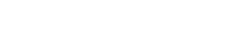 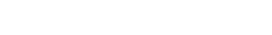 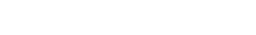 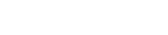 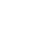 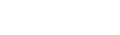 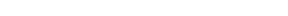 I sign my name to this Power of Attorney on (date) _____________________________ at  (city) __________________________________, (state) ________________________________  (Signature) ________________________________ CERTIFICATE OF ACKNOWLEDGMENT OF NOTARY PUBLIC (You may use acknowledgment before a notary public instead of the statement of witnesses.) State of Nevada }  
}ss.  County of _____________________ }  	On this _______ day of _______________, in the year _______, before me, (here insert 
name of notary public) ____________________________________ personally appeared (here 
insert name of principal) ____________________________________ personally known to me (or proved to me on the basis of satisfactory evidence) to be the person whose name is 
subscribed to this instrument, and acknowledged that he or she executed it.  NOTARY SEAL   _________________________________  
(Signature of Notary Public)  Power of Attorney, NRS 162A.620 (October 1  2019) IMPORTANT INFORMATION FOR AGENT 1.  Agent’s Duties. When you accept the authority granted under this Power of Attorney, a  special legal relationship is created between you and the principal. This relationship imposes  upon you legal duties that continue until you resign or the Power of Attorney is terminated or revoked. You must:  (a) Do what you know the principal reasonably expects you to do with the principal’s   property or, if you do not know the principal’s expectations, act in the principal’s best  
interest;  (b) Act in good faith;  (c) Do nothing beyond the authority granted in this Power of Attorney; and  (d) Disclose your identity as an agent whenever you act for the principal by writing or  printing the name of the principal and signing your own name as “agent” in the  following manner:  (Principal’s Name) by (Your Signature) as Agent  2. Unless the Special Instructions in this Power of Attorney state otherwise, you must also:  (a) Act loyally for the principal’s benefit;  (b) Avoid conflicts that would impair your ability to act in the principal’s best interest;  (c) Act with care, competence, and diligence;  (d) Keep a record of all receipts, disbursements and transactions made on behalf of the  principal;  (e) Cooperate with any person that has authority to make health care decisions for the  principal to do what you know the principal reasonably expects or, if you do not know  
the principal’s expectations, to act in the principal’s best interest; and  (f) Attempt to preserve the principal’s estate plan if you know the plan and preserving the  plan is consistent with the principal’s best interest. 3.  Termination of Agent’s Authority. You must stop acting on behalf of the principal if you  learn of any event that terminates this Power of Attorney or your authority under this Power of Attorney. Events that terminate a Power of Attorney or your authority to act under a 
Power of Attorney include:  (a) Death of the principal;  (b) The principal’s revocation of the Power of Attorney or your authority;  Power of Attorney, NRS 162A.620 (October 1  2019) (c) The occurrence of a termination event stated in the Power of Attorney; (d) The purpose of the Power of Attorney is fully accomplished; or (e) If you are married to the principal, your marriage is dissolved. 4. Liability of Agent. The meaning of the authority granted to you is defined in NRS 162A.200 
to 162A.660, inclusive. If you violate NRS 162A.200 to 162A.660, inclusive, or act outside 
the authority granted in this Power of Attorney, you may be liable for any damages caused by 
your violation. 5. If there is anything about this document or your duties that you do not understand, you 
should seek legal advice. Power of Attorney, NRS 162A.620 (October 1  2019)  